DERS BİLGİLERİDERS BİLGİLERİDERS BİLGİLERİDERS BİLGİLERİDERS BİLGİLERİDERS BİLGİLERİDersKoduYarıyılT+U SaatKrediAKTSTez ATA 5981-23+0060Ön Koşul Dersleri-Dersin DiliTürkçe 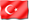 Dersin SeviyesiYüksek LisansDersin TürüZorunluDersin Koordinatörü-Dersi Verenler-Dersin Yardımcıları-Dersin AmacıTez yazımıDersin İçeriğiAraştırma teknikleri ve tez yazımıDersin Öğrenme ÇıktılarıProgram Öğrenme ÇıktılarıÖğretim YöntemleriÖlçme Yöntemleri1. Kaynaklara erişim1,2,3B,C2. Kaynakların doğru kullanımı1,2,3B,C3. Araştırma konusuna yaklaşım1,2,3B,C4. Araştırma ve düşüncelerin yazıya dökümü1,2,3B,C5. Sistematik çalışma ve sorunsalın izahı1,2,3B,CÖğretim Yöntemleri: 1:Anlatım, 2:Soru-Cevap, 3:TartışmaÖlçme Yöntemleri: A:Sınav, B:Sunum, C: Ödev DERS AKIŞIDERS AKIŞIDERS AKIŞIHaftaKonularÖn Hazırlık1Konunun içerik çalışmaları2Konunun içerik çalışmaları3Konunun içerik çalışmaları4Konunun içerik çalışmaları5Konunun içerik çalışmaları6Konunun içerik çalışmaları7Konunun içerik çalışmaları8Konunun içerik çalışmaları9Konunun içerik çalışmaları10Konunun içerik çalışmaları11Konunun içerik çalışmaları12Konunun içerik çalışmaları13Konunun içerik çalışmaları14Tezin teslimi15Tezin değerlendirilmesi16Tezin değerlendirilmesiKAYNAKLARKAYNAKLARDers NotuKonu ile bağlantılı kaynaklarDiğer KaynaklarMATERYAL PAYLAŞIMI MATERYAL PAYLAŞIMI DökümanlarArşiv ve Kütüphane belgeleriÖdevler-Sınavlar-DEĞERLENDİRME SİSTEMİDEĞERLENDİRME SİSTEMİDEĞERLENDİRME SİSTEMİYARIYIL İÇİ ÇALIŞMALARISAYIKATKI YÜZDESİAra Sınav00Ödev00Tez Sunumu1100Toplam100DERS KATEGORİSİUzmanlık / Alan DersleriDERSİN PROGRAM ÇIKTILARINA KATKISIDERSİN PROGRAM ÇIKTILARINA KATKISIDERSİN PROGRAM ÇIKTILARINA KATKISIDERSİN PROGRAM ÇIKTILARINA KATKISIDERSİN PROGRAM ÇIKTILARINA KATKISIDERSİN PROGRAM ÇIKTILARINA KATKISIDERSİN PROGRAM ÇIKTILARINA KATKISINoProgram Öğrenme ÇıktılarıKatkı DüzeyiKatkı DüzeyiKatkı DüzeyiKatkı DüzeyiKatkı DüzeyiNoProgram Öğrenme Çıktıları123451Farklı alanlardaki kuram, yöntem ve uygulamaları ilgili alana adapte edebilme becerisi kazanma.X2Cumhuriyet tarihi ile ilgili veri toplama, literatür inceleme ve analiz yapma becerisini kazanma.X3Uzmanlık alanları ile ilgili olarak ulusal ve uluslararası çevrelerle iletişim kurabilme becerisi kazanma.X4Bilimsel araştırma sürecine ilişkin yöntem bilgi ve becerisine sahip olma.X5Eleştirel bir değerlendirme ve sentez yapma yeterliliği kazanma.X6Tez konusu ile ilgili yeterli düzeyde araştırma yapmış olmakX7Akademik hayatın gerektirdiği düzeyde davranış ve etik duyarlılığa sahip olma.X8Disiplinler arası çalışabilme becerisine sahip olmak ve farklı alanlardaki kuram, yöntem ve uygulamaları ilgili alana adapte edebilme becerisi kazanmaX9Yeniliklere ve yeni fikirlere açık olma ve yeni fikirler üretebilme becerisi kazanma.X10Mustafa Kemal’in fikir ve ideallerinin tam ve doğru anlaşılmasıXAKTS / İŞ YÜKÜ TABLOSUAKTS / İŞ YÜKÜ TABLOSUAKTS / İŞ YÜKÜ TABLOSUAKTS / İŞ YÜKÜ TABLOSUEtkinlikSAYISISüresi
(Saat)Toplam
İş Yükü
(Saat)Ders Süresi (Sınav haftası dahildir: 16x toplam ders saati)16348Sınıf Dışı Ders Çalışma Süresi(Ön çalışma, pekiştirme)55241320Ara Rapor14040Sunum15252Son Rapor16060Toplam İş Yükü1520Toplam İş Yükü / 25 (s)60,8Dersin AKTS Kredisi60